Tuesday 23rd February Phonics - /o/ following /w/Choose the correct /wa/ word to complete the sentences.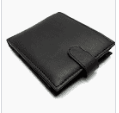 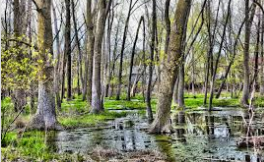 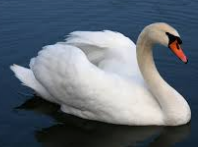 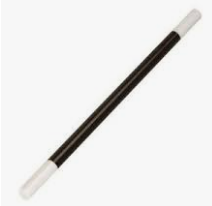 